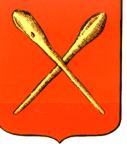 О полномочиях старост  сельских населенных пунктов муниципального образования город АлексинВ соответствии с Федеральным законом от 06 октября 2003 года №131-ФЗ «Об общих принципах организации местного самоуправления в Российской Федерации», Законом Тульской области от 30.11.2017 №83-ЗТО «О сельских старостах в Тульской области»,   учитывая протоколы  сходов жителей д. Большое Шелепино, д. Александровка, д. Старое Клейменово, д.Белолипки,  на основании Устава муниципального образования город Алексин  Собрание депутатов муниципального образования город Алексин  РЕШИЛО :1.Назначить старостами сельских населенных пунктов муниципального образования город Алексин:1.1.  Евстратову Анастасию Владимировну - старостой д. Б.Шелепино;1.2.  Соловьева Дмитрия Владимировича  -  старостой д. Александровка;1.3.  Крапивенцева  Артема Артуровича  -  старостой  д. Старое Клейменово;1.4.  Азимову Светлану Евгеньевну -  старостой д. Белолипки;2. Опубликовать настоящее решение в газете «Алексинские вести» и разместить на официальном сайте муниципального  образования  город  Алексин. в сети «Интернет». 3. Решение вступает в силу со дня  принятия.Тульская областьТульская областьМуниципальное образование город АлексинМуниципальное образование город АлексинСобрание депутатовСобрание депутатовРЕШЕНИЕ                                               РЕШЕНИЕ                                               от  03  августа  2022 года        №4(30).16 Глава муниципального образования город Алексин                     Э.И. Эксаренко